КРАТКОЕ ОПИСАНИЕ:  Эндодонтический мотор для работы с вращающимися Ni-Ti инструментами со встроенным апекслокатором для локализации апикального сужения канала зуба (апекса) во время работы эндомотора. ОСНОВНЫЕ ФУНКЦИИ И ПРЕИМУЩЕСТВА:-Высокоточный швейцарский микромотор компании Faulhaber. -Миниатюрная головка с возможностью вращения на 360º-5 программ с непрерывным вращением  Ni-Ti файлов по ч.с.- 1 программа «Реверс» - Регулировка скорости и предельного момента вращения файлов-Программируемые функции "Автотвист", "Автостоп"при достижении предельного момента вращения.-Встроенный апекслокатор (функция «Автостоп» при достижении верхушкой файла апикального сужения канала)- Подсветка рабочей зоны ярким источником белого светаТЕХНИЧЕСКИЕ ХАРАКТЕРИСТИКИ ПРОДУКТА:- Источник питания: Li-Ро аккумулятор  (3,7В; 700мА/ч);Монохромный ЖК-дисплей - 16*32 мм;Скорость  вращения файлов - от 200 до 600 об/мин (шаг 50 об/мин); Предельный момент вращения файлов (Торк) - от 0,2 до 3,5 Нсм (шаг 0,1 Нсм);- Средняя продолжительность работы без  подзарядки аккумулятора – 6 ч;Продолжительность полной зарядки аккумулятора – 1.5 ч;- Габаритные размеры: Блок управления с головкой - (196*32*23) ±3  мм; Подставка - (98*98*60) ±3 мм; Вес: Блок управления с головкой -115 ±10 г; Подставка - 175 ±10 г;- Вход./выход. напряжение сетевого зарядного устройства - (220±10%) В, ~50/60Гц / 4,5 В; 500мА.КОМПЛЕКТ ПОСТАВКИ ПРОДУКТА:- Блок управления- Головка микромотора (модель SCHD05-C-1M с защелкой)- Кабель апекслокатора  (micro pin 2 mm, single)- Загубник «Oral Hook”- Подставка зарядного устройства- Сетевое зарядное устройство (модель DN500)- Руководство по эксплуатации- Карта файловЭНДОДОНТИЧЕСКИЙ МОТОР  «ЭНДОЭСТ МОТОР-МИНИ»(МОДЕЛЬ AL)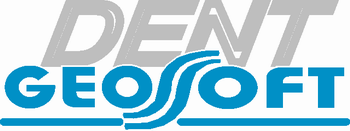 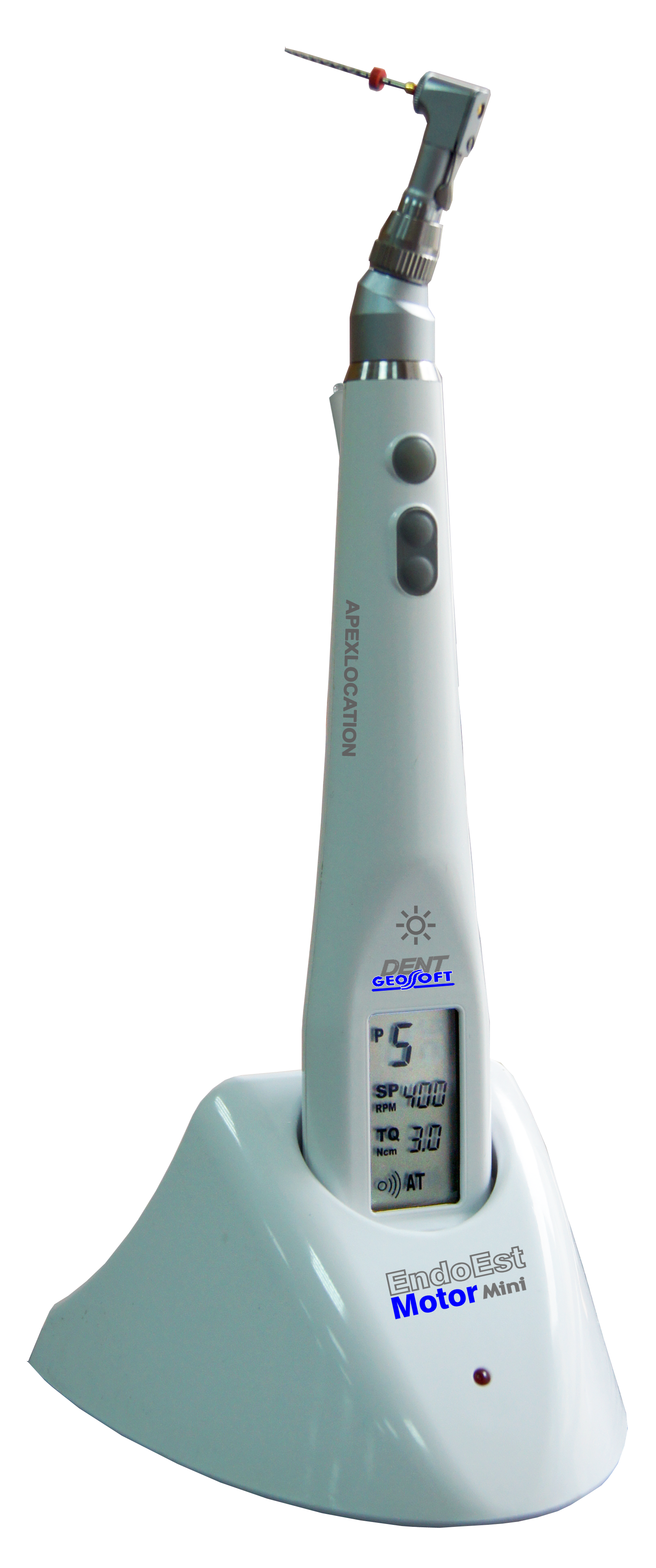 